Автохимия оптом. «ПрофЛидер» ООО, г. Тюмень +7 (982) 935-14-95Классификация маселМоторные маслаМасла, применяемые для смазывания поршневых двигателей внутреннего сгорания, называют моторными. 
В зависимости от назначения моторные масла подразделяют на масла для дизелей, масла для бензиновых двигателей и универсальные моторные масла (которые предназначены для смазывания двигателей обоих типов). 
Все современные моторные масла состоят из базовых масел и улучшающих их свойства присадок. 
*Присадки — это синтетические химические соединения, которые влияют на физические свойства базовых масел или оказывают на них химический эффект. 
По температурным пределам работоспособности моторные масла подразделяют на летние, зимние и всесезонные. 
По составу базового масла моторные масла подразделяют на синтетические, минеральные и частично синтетические. 
Минеральные (можно встретить название нефтяные) - масла производятся из нефти, они содержат много присадок, и довольно быстро теряют свои свойства. Это самый дешевый вариант, хотя и требует частой замены. Данный вид моторного масла рекомендуется применять, если только не подразумевается работа двигателя в тяжелых условиях.
На старых отечественных автомобилях применение «минералки» целесообразно, поскольку она более вязкая, следовательно, не будет подтекать в случае, например, старых изношенных сальников. 
Синтетическое масло - производится путем синтеза определенных химических соединений для придания продукту желаемых свойств.

«Синтетика» обладает рядом значительных преимуществ перед «минералкой»:

• большая текучесть позволяет уменьшить трение между деталями, что в итоге приводит к увеличению мощности и снижению расхода топлива; 
• низкая температура прокачивания, т.е. двигатель будет исправно и без перегрузок работать при низких температурах; 
• высокая температура испарения, т.е. масло не будет чувствительно к нагреву и перегреву; 
• химическая стабильность масла – его эксплуатационные характеристики не меняются, поскольку масло в процессе работы двигателя не окисляется и не парафинизируется; 
•большой срок службы. 
Все эти несомненные достоинства приводят к тому, что синтетические масла в разы дороже минеральных.
Применение «синтетики» оправдано при тяжелых условия эксплуатации (низкие и высокие температуры, большие нагрузки на автомобиль).
Полусинтетические (частично синтетические) и гидрокрекинговые масла - является компромиссом между этими двумя видами моторных масел. Частично синтетическое получают смешиванием качественных минеральных (нефтяных) и синтетических базовых составляющих. В результате будет масло более дешевое, чем полностью синтетическое, и с лучшими эксплуатационными характеристиками, чем минеральное.
Применение «полусинтетики» целесообразно в умеренном климате при умеренных нагрузках. Гидрокрекинг это процесс при котором происходит «выпрямление» углеводородов, путем перегруппировки атомов, что приводит к получению изомеров. Недостаток метода заключается в том, что изомеризация идет и в обратном направлении, поэтому гидрокрекинговое масло получается близким по качеству к «синтетике», но и быстро стареет, теряет свои свойства.

Общие требования к моторным маслам
Моторное масло - это важный элемент конструкции двигателя. Современные моторные масла должны отвечать многим требованиям, главные из которых перечислены ниже: 
• высокие моющие способности (обеспечивающие чистоту деталей двигателя) 
• высокие термическая и термоокислительная стабильности(позволяют охлаждать поршня, повышать предельный нагрев масла в картере, увеличивать срок замены). 
• достаточные противоизносные свойства(обеспечивающие прочность масляной пленки, нужной вязкостью ,способностью химически модифицировать поверхность металла). 
• отсутствие коррозионного воздействия на материалы деталей двигателя как в процессе работы, так и при длительных перерывах; 
• стойкость к старению, способность противостоять внешним воздействиям с минимальным ухудшением свойств; 
• пологость вязкостно-температурной характеристики (обеспечение нормальной работы в экстремальных условиях при высоких нагрузках и различной температуре окружающей среды) 
• совместимость с материалами уплотнений. 
• высокая стабильность при транспортировании и хранении. 
• малая вспениваемость при высокой и низкой температурах; 
• малая летучесть, низкий расход на угар (экологичность). 
К некоторым маслам (судовым, энергосберегающим и др.) предъявляют особые, дополнительные требования.Классификация моторных масел

Классификация моторных масел согласно ГОСТ 17479.1-85 подразделяет их на классы по вязкости и группы по назначению и уровням эксплуатационных свойств.
Стандартная марка включает следующие знаки: букву М (моторное), цифру или дробь (указывает класс или классы вязкости), одну или две из первых шести букв алфавита (обозначают уровень эксплуатационных свойств и область применения данного масла*). 
*Универсальные масла обозначают буквой без индекса или двумя разными буквами с разными индексами. 
Индекс 1 - масла для бензиновых двигателей. 
Индекс 2 - дизельным маслам.

Классы вязкости и группы по назначению представлены в таблицеВзаимозаменяемость отечественных и зарубежных моторных масел.

Для определения взаимозаменяемости моторных масел существуют общепринятые международные классификации, наиболее применяемыми считаются классификации SAE и API.

Классификация моторных масел по вязкости SAE (Society of Automotive Engineers) Американского общества автомобильных инженеров

Вязкость масла – это одна из основных его характеристик. От нее зависит в первую очередь легкость холодного пуска в морозы. Данная спецификация является международным стандартом и применяется повсеместно. Она определяет три рода моторных масел по вязкости: зимнее, летнее и всесезонное. 
Летнее масло обозначается просто числом: SAE 20, 30, 40, 50, 60. 
Зимний индекс обозначает, до какой минимальной температуры рекомендуется использовать масло. Зимнее масло обозначается литерой «W» и числом перед ней (от англ. «winter» – зима): SAE 0W, 5W, 10W, 15W, 20W, 25W. Здесь нужно воспользоваться простой формулой: из зимнего индекса вычитаете 35 и получаете эту самую минимальную температуру. Например, для моторного масла с индексом SAE 10W40 нижний предел температуры -25 градусов. (Это правило справедливо для минерального моторного масла, и неактуально для синтетики). 
Всесезонное – это комбинация обозначений летних и зимних видов, например, часто используемые SAE 5W30, SAE 10W-40. 
Типичные диапазоны работоспособности наиболее часто используемых зимних, летних и всесезонных моторных масел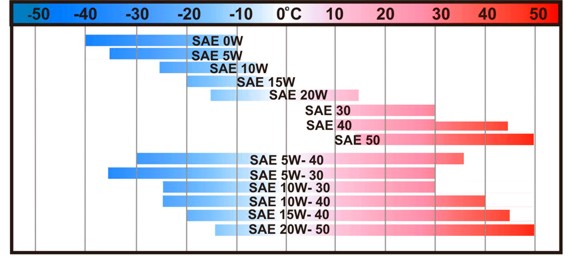 Классификация по уровню эксплуатационных свойств и области применения API (American Petroleum Institute – Американский институт нефти)Классификация API имеет две категории масел: «S» (service) и «С» (commercial). Для бензиновых двигателей предназначены масла категории «S», а для дизельных, соответственно – категории «C». 
* В условных обозначениях на этикетке вы увидите двухбуквенное значение: первой будет «S» или «C», вторая – буква латинского алфавита используется для обозначения качества моторного масла (чем дальше от начала алфавита, тем лучше масло). Устаревшие на сегодня классы масел (SA, SB, SC, SD, SF – для бензиновых и CA, CB, CC, CD – для дизельных) на сегодня встречаются крайне редко, а с маркировкой «A», «B» вообще не производятся. Масла, относящиеся к этим перечисленным классам, обладают относительно низкими эксплуатационными показателями, и выпускались для двигателей, которые были менее требовательны к качеству масла. Нет ничего страшного в том, что вместо масла класса SD или SF вы зальете масло классом выше, например, SG.

Классификация выпускаемых на сегодня моторных масел по API выглядит следующим образом:  Рекомендации по подбору масел по вязкости

• при пробеге автомобиля менее 25% от планового ресурса двигателя (новый двигатель) необходимо применять масла классов SAE 5W30 или 10W30 всесезонно; 
• при пробеге автомобиля 25-75% от планового ресурса двигателя (технически исправный двигатель) целесообразно применять летом масла классов SAE 10W40, 15W40, зимой 5W30 и 10W30 и всесезонно - SAE 5W40; 
• при пробеге автомобиля более 75% от планового ресурса двигателя (старый двигатель) следует применять летом масла классов SAE 15W40 и 20W40, зимой - SAE 5W40 и SAE 10W40, и всесезонно - SAE 5W40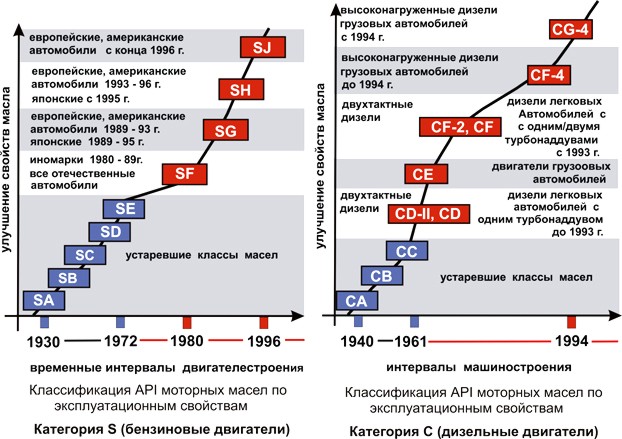 Данные в таблице помогут, зная стандартную марку отечественного масла, выбрать его зарубежный аналог или, зная характеристики импортного масла по классификациям SAE и АРI, найти его ближайший отечественный аналог. 
Справочно:

Другие классификации: 

Классификация ACEA (Ассоциация Европейских производителей автомобилей) наиболее схожая с API, но более полно характеризует области применения моторных масел и уделяет больше внимания противоизносным свойствам масел. 
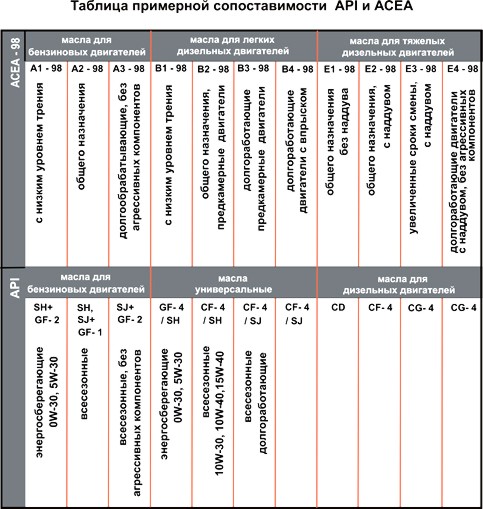 Классификации ILSAC(Американская ассоциация производителей автомобилей и Японская ассоциация производителей автомобилей) формулирует единые минимальные требования к моторным маслам для 4-тактных бензиновых двигателей.Классификация CCMC(Комитет производителей автомобилей европейского Общего рынка - ССМС (Committee of Common Market automobil Constructors)) формулирует требования к качеству моторных масел для двигателей европейской сборки. В 1991 г. спецификация была переработана с учетом новых требований по продлению интервалов замены масла и требований по увеличению термической и окислительной стабильности. JASO DX-1 (проект) - новая спецификация на моторные масла для высоконагруженных дизельных двигателей японских автопроизводителей, включающая процедуры испытаний применяемые в США, Европе и Японии.Замена маслаМасло в двигателе необходимо менять. Периодичность замены  масла в двигателе зависит от массы факторов: •	Тип двигателя•	Условия эксплуатации (короткие или длинные поездки)•	Климат (время года)•	Агрессивная окружающая среда (пыльность, влага)•	Изношенность двигателя•	Вид используемого масла•	Рекомендации производителя•	и т.д.*Пробег между заменами может составлять  от 2000км до 50000км и более.        Моторные масла, производимые в СНГ (справочная информация)

Моторные масла групп А и Б2Моторные масла групп А и Б2 предназначены для дизелей старых моделей, работающих на топливах с небольшим содержанием серы. Спрос на моторные масла этих групп сохраняется в большинстве случаев в силу традиции и невысокой цены. За редкими исключениями моторные масла групп А и Б2 могут быть заменены более эффективными маслами группы В2 того же класса вязкости.

Моторное масло МС-20П (ТУ 38.101265-88) получают добавлением многофункциональной присадки к маслу МС-20. Применяют для смазывания судовых, тепловозных и стационарных дизелей типа 12ЧН 18/20, эксплуатируемых на малосернистом топливе.

Моторное масло М-16ПЦ (ГОСТ 6360-83) вырабатывают из сернистых нефтей. Содержит многофункциональную и депрессорную присадки. Применяют для смазывания двигателей типов В-2, Д-6 при работе на малосернистом топливе.

Моторное масло М-14Б (ТУ 38.101264-72) вырабатывают из малосернистых и сернистых нефтей компаундированием дистиллятного и остаточного компонентов с многофункциональной присадкой ВНИИНП-360 и противопенной присадкой ПМС-200А. Применяют в двух- и четырехтактных тепловозных дизелях типов 2Д100, Д-50 и аналогичных им по уровню форсирования маневровых и промышленных тепловозах.

Моторное масло МТЗ-10П (ГОСТ 25770-83) готовят на основе маловязкого дистиллятного компонента с нормированным фракционным составом путем загущения полимерной вязкостной присадкой и добавления композиции присадок. Применяют преимущественно для зимней эксплуатации транспортных дизелей невысокой степени форсирования.

Моторное масло МТ-16П (ГОСТ 6360-83) вырабатывают из малосернистых нефтей компаундированием смеси остаточного и дистиллятного компонентов с композицией моющей, антиокислительной, депрессорной и противопенной присадок. С использованием новой, более эффективной композиции присадок уровень эксплуатационных свойств масла МТ-16П превышает требования к маслам группы Б2. Применяют для смазывания транспортных дизелей типа В-2 и аналогичных по уровню форсирования безнаддувных двигателей.Моторные масла группы В2

Моторные масла группы В2 вырабатывают из малосернистых и сернистых нефтей. Они содержат композиции присадок, придающие этим маслам эксплуатационные свойства, обеспечивающие надежное смазывание безнаддувных автотракторных дизелей старых моделей, а также судовых, тепловозных, стационарных и транспортных дизелей среднего уровня форсирования при работе на дистиллятных дизельных топливах с содержанием серы до 0,5 % (мас. доля).

Моторные масла М8В2 (ТУ 38.401-58-37-92) и М10В2 (ГОСТ 8581-78) готовят на основе смесей дистиллятного и остаточного компонентов, выработанных из сернистых нефтей. Их применяют для смазывания автотракторных дизелей СМД-14, А-41, Д-50, Д-37М и других зимой (М8В2) и летом (М10В2).

Моторное масло М10В2С (ГОСТ 12337-84) производят преимущественно из малосернистых нефтей путем компаундирования дистиллятного и остаточного компонентов с композицией присадок. Применяют для смазывания главных и вспомогательных дизелей морских и речных судов, дизель-генераторов, а также в циркуляционных системах двухтактных крейцкопфных судовых дизелей. Может быть использовано в автотракторных дизелях наравне с летним моторным маслом М10В2.

Моторное масло М14В2 (ГОСТ 12337-84) получают смешением дистиллятного и остаточного компонентов, выработанных из сернистых или малосернистых нефтей, с композицией присадок. Используют для смазывания двух- и четырехтактных тепловозных и судовых дизелей тронкового типа при их эксплуатации на дистиллятных дизельных топливах с содержанием серы до 0,5 % (мас. доля), а также двигателей карьерных автосамосвалов.

Моторное масло М20В2Ф (ГОСТ 12337-84) состоит из остаточного базового масла, получаемого из сернистых нефтей, и специальной композиции присадок без дитиофосфатов цинка. Применяют для смазывания судовых дизелей типов 12ЧН 18/20 и ЧН 16/17, имеющих повышенную степень форсирования или эксплуатируемых с увеличенными сроками замены моторного масла.

Моторные масла М14В2з и М20В2 (ГОСТ 23497-79) вырабатывают с использованием соответственно средневязкого компаундированного и остаточного компонентов. К этим базовым маслам, получаемым из сернистых нефтей, добавлены композиции присадок, выбранные с учетом условий применения масел для смазывания дизелей буровых установок зимой и летом. Масло М14В2з (зимнее) загущено вязкостной присадкой, но не является всесезонным моторным маслом.

Моторное масло М16В2 (ТУ 38.101235-74) состоит из смеси остаточного и дистиллятного компонентов, получаемых из малосернистых нефтей, и композиции присадок. Предназначено для смазывания главных двигателей речных судов.

Моторное масло М-16ИХП-З (ГОСТ 25770-83) производят из смеси остаточного и дистиллятного компонентов, вырабатываемых из сернистых нефтей. Содержит специфическую композицию присадок. Применяют для смазывания форсированных транспортных дизелей, включая и двигатели с наддувом.Моторные масла группы Г2

Моторное масло Г2 вырабатывают из сернистых и малосернистых нефтей. Все масла этой группы содержат значительно больше более эффективных присадок, чем масла группы В2.
Высокая степень легирования моторных масел группы Г2 позволяет применять их в более жестких условиях, где необходима высокая термическая стабильность, лучшие антиокислительные, моюще-диспергирующие, нейтрализующие и противоизносные свойства. Высокооборотные дизели, смазываемые моторными маслами группы Г2, эксплуатируют на дистиллятных топливах с содержанием серы до 0,5 % (мас. доля), а средне- и малооборотные судовые дизели с большим диаметром цилиндра - до 1,5 % (мас. доля).

Моторные масла М8Г2 и М10Г2 (ГОСТ 8581-78) получают смешением дистиллятного и остаточного компонентов, вырабатываемых из сернистых нефтей, с композицией присадок. Используют соответственно для зимней и летней эксплуатации автотракторных дизелей без наддува или с невысоким наддувом. Масло М10Г2 применяют также для смазывания высокооборотных стационарных дизелей и дизель-генераторов.

Моторные масла М8Г2к и М10Г2к (ГОСТ 8581-78) отличаются от масел М8Г2 и М10Г2 только существенно более эффективными композициями присадок, что дает возможность увеличивать сроки замены масла, успешно использовать масла М8Г2к и М10Г2к в современных автомобилях КамАЗ, ЗИЛ, а также автобусах "Икарус".

Моторное масло М14Г2к (ТУ 38.401-58-98-94) имеет тот же состав, что и масла Г2к (ГОСТ 8581-78). 
Предназначено для четырехтактных транспортных дизелей. Можно применять вместо масла М10Г2к для летней эксплуатации автотракторных дизелей в регионах с продолжительным и жарким летом.

Моторные масла М8Г2У и М10Г2У (ТУ 38.401-58-21-91) получают смешением дистиллятного и остаточного компонентов, вырабатываемых из сернистых нефтей, с композицией присадок, отличающейся существенно повышенными и пролонгированными антиокислительными и моюще-диспергирующими свойствами. 
Предназначены для автотракторных и стационарных дизелей, в которых применяют масла М8Г2к и М10Г2к. Переход на масла марки Г2у дает возможность увеличить срок замены масла и элементов фильтров тонкой очистки в 2 раза, сократить расход масла и затраты на техническое обслуживание дизелей, уменьшить вдвое объем отработанных моторных масел, что важно для экологии тех местностей, где нет условий для их утилизации. 
В двигателях автомобилей КамАЗ замена моторного масла необходима после пробега 25-30 тыс. км.

Моторные масла М-10Г2ЦС, М-14Г2ЦС и М-16Г2ЦС (ГОСТ 12337-84) состоят из смесей дистиллятного и остаточного компонентов, вырабатываемых из сернистых или малосернистых нефтей, и композиции эффективных присадок. 
Предназначены для смазывания главных и вспомогательных тронковых дизелей судов морского транспортного, промыслового и речного флота. Масло М-10Г2ЦС используют также в циркуляционных системах крейцкопфных дизелей высокой степени форсирования, а моторное масло М-16Г2ЦС - для смазывания цилиндров тронковых и крейцкопфных дизелей с помощью лубрикаторов, когда массовая доля серы в применяемом топливе не более 1,5 %. 
Масло М-14Г2ЦС широко применяют в тепловозных дизелях типа ЧН 26/26, стационарных дизель-генераторах с двигателями типа ЧН 40/48, дизель-редукторных агрегатах с двигателями типа ЧН 40/46. Моторные масла марки Г2ЦС получили допуск к применению у зарубежных дизелестроителей.

Моторные масла М-10Г2ЦС, М-14Г2ЦС и М-16Г2ЦС могут использоваться для смазывания ряда судовых механизмов и агрегатов, где необходимы масла соответствующих вязкостей (редукторы, компрессоры, воздуходувки и др.). Отличительная особенность этих моторных масел - очень хорошая влагостойкость, малая эмульгируемость с водой и легкое отделение воды при сепарации.

Моторное масло М14Г2 (ГОСТ 12337-84) состоит из смеси дистиллятного и остаточного компонентов, вырабатываемых из сернистых нефтей, и композиции присадок с особо высокими моющими свойствами. Предназначено для смазывания тепловозных дизелей типа ЧН 26/26 при работе на топливе с массовой долей серы до 0,5 %.

Моторное масло М20Г2 (ГОСТ 12337-84) состоит из остаточного базового моторного масла и композиции присадок, обеспечивающей надежное смазывание в специфических условиях двухтактных дизелей. Предназначено для эксплуатации судовых и стационарных дизелей типа ДН 23/2?30.Моторные масла группы Д2

Моторные масла группы Д2 вырабатывают на основе базовых компонентов, получаемых из сернистых нефтей, или с применением синтетических компонентов. В составах моторных масел группы Д2 эффективные присадки используют в высоких концентрациях для достижения уровня эксплуатационных свойств, обеспечивающего длительную работоспособность наиболее форсированных двигателей в особо тяжелых эксплуатационных условиях, в частности при применении топлив с повышенным содержанием серы.

Моторные масла М8ДМ и М10ДМ (ГОСТ 8581-78)  состоят из смесей дистиллятного и остаточного компонентов, вырабатываемых из сернистых нефтей, и новой композиции присадок, улучшающей антикоррозионные и противоизносные свойства масел марки ДМ.
Предназначены соответственно для зимней и летней эксплуатации высокофорсированных дизелей с турбонаддувом, работающих в тяжелых условиях. Могут использоваться в дизелях без наддува со значительно увеличенным пробегом между заменами масла. Обеспечивают надежное смазывание отечественной и импортной техники (карьерные большегрузные самосвалы, промышленные тракторы большой мощности с двигателями водяного или воздушного охлаждения, экскаваторы, бульдозеры, автопогрузчики, трубоукладчики).

Моторное масло М-14ДМ (ТУ 38.401-58-22-91) отличается от масла М-10ДМ большей вязкостью базового масла, но имеет то же назначение. Предпочтительно применение в местностях с жарким продолжительным летом, а также в двигателях, для смазывания которых необходимо моторное масло класса вязкости 14 (SАЕ 40).

Моторное масло М-6З/14ДМ (ТУ 38.401-938-92) состоит из маловязкого базового масла, выработанного из сернистых нефтей и загущенного вязкостной присадкой, и композиции присадок. Это всесезонное масло может применяться круглый год в дизелях с наддувом, эксплуатируемых в тяжелых условиях, вместо двух сезонных моторных масел М-8ДМ и М-10ДМ.

Моторное масло МТ-5З/10Д (ТУ 38.401-58-40-92)  готовят путем загущения маловязкого базового масла из сернистых нефтей полимерной вязкостной присадкой и добавления композиции присадок, придающей готовому продукту свойства высокоэффективного дизельного масла, трансмиссионного масла группы ТМ-4 (GL-4 по АРI) и гидравлической жидкости для гидросистем промышленных тракторов и сельскохозяйственных машин. 
Применяют всесезонно в регионах с умеренными климатическими условиями как единое моторно-трансмиссионно-гидравлическое масло, обеспечивающее надежное смазывание дизелей с наддувом, включая двигатели воздушного охлаждения, агрегатов тракторных трансмиссий и гидросистем, управляющих рабочими органами машин.
Аналогично импортным маслам, называемым STOU (Super Tractor Oil Universal).

Моторное масло МТ-4З/8ДС (ТУ 38.401-58-54-92) готовят на основе синтетических базовых компонентов и специальной композиции присадок. Используют как всесезонное единое масло для двигателей, агрегатов трансмиссий и гидросистем промышленных тракторов в климатических условиях Севера. Применяют во всех объектах техники, смазываемых маслом МТ-5З/10Д при умеренных климатических условиях.

Моторное масло М-14ДР (ТУ 38.401-1063-97) состоит из смеси дистиллятного и остаточного компонентов, вырабатываемых из сернистых нефтей, и композиции присадок, придающих маслу повышенную стойкость к старению. Предназначено для смазывания тепловозных дизелей типа ЧН 26/26 при работе на топливе с содержанием серы до 0,5 %. Обеспечивает значительное увеличение пробега без замены масла и увеличение срока службы элементов фильтров тонкой очистки по сравнению с моторными маслами М-14Г2 и М-14Г2ЦС.
Аналогично импортным маслам четвертого поколения.

Моторное масло М-16ДР (ГОСТ 12337-84) отличается от масла М-14ДР только несколько большей вязкостью основы. Предназначено для смазывания судовых двух- и четырехтактных дизелей тронкового типа ДН 23/30, ЧН 26/26 и ЧН 30/38 при работе на топливе с массовой долей серы до 0,5 %. Обладает повышенной стойкостью к старению.

Моторные масла М-10ДЦЛ20, М-14ДЦЛ20 и М-14ДЦЛ30 (ГОСТ 12337-84) состоят из смесей дистиллятного и остаточного компонентов, вырабатываемых из сернистых нефтей, и композиций присадок в различной дозировке для получения готового масла с щелочными числами около 20 или 30 мг КОН/г. Предназначены для смазывания среднеоборотных тронковых судовых дизелей с циркуляционной или комбинированной смазочной системой. 
Масла М-10ДЦЛ20 и М-14ДЦЛ20 используют при работе на тяжелых топливах с массовой долей серы до 2,5-3,0 %, масло М-14ДЦЛ30 - при большем содержании серы.
Обладают хорошей влагостойкостью и малой эмульгируемостью с водой, легко отделяют воду при сепарации. 
Допущены к применению зарубежными дизелестроительными фирмамиМоторные масла групп Г1, В и В1

Масла группы Г1 предназначены для использования в форсированных двигателях легковых автомобилей, которые работают на бензинах с октановым числом по исследовательскому методу выше 90. Эти масла содержат высокоэффективные композиции отечественных присадок или пакеты импортных присадок. Их готовят на основе дистиллятных компонентов, загущенных макрополимерными присадками.

Масла групп В и В1 предназначены для двигателей легковых и грузовых автомобилей, работающих на бензине с октановым числом до 80. Их применяют всесезонно. Они содержат композиции отечественных присадок или пакеты импортных присадок, добавляемых к дистиллятным или компаундированным базовым маслам. 
Моторное масло М-5з/10Г1 (ГОСТ 10541-78) готовят на базовом масле И-20А. Используют в регионах с низкими температурами зимних месяцев как всесезонное.

Моторное масло М-6з/12Г1 (ГОСТ 10541-78) готовят на основе смеси дистиллятных компонентов различной вязкости с добавлением присадок, обеспечивающих высокие противоизносные свойства. 
Применяют всесезонно в регионах с умеренными климатическими условиями при температуре воздуха от -20 до +45 °С.

Моторное масло  М-4з/6В1 (ГОСТ 10541-78) получают загущением базового масла (веретенное АУ) полиметакрилатной присадкой и добавлением композиции моющих, антиокислительной и противопенной присадок. 
Применяют всесезонно в северной климатической зоне и в районах с умеренными климатическими условиями только как зимнее масло. Обеспечивает холодный пуск двигателя при -30 °С.

Моторное масло М-6з/10В (ГОСТ 10541-78) получают на основе высококачественного компаундированного базового масла и эффективной композиции присадок. 
Применяют всесезонно в среднефорсированных бензиновых двигателях и безнаддувных дизелях. Это универсальное масло отличается повышенной работоспособностью. В бензиновых двигателях грузовых автомобилей пробег до замены масла составляет 18 тыс. км, а в дизелях - до 500 моточасов.

Моторное масло  М8В (ГОСТ 10541-78) готовят из смеси дистиллятного и остаточного компонентов или дистиллятного компонента узкого фракционного состава с эффективной композицией присадок. Используют всесезонно в среднефорсированных бензиновых двигателях легковых и грузовых автомобилей с периодичностью замены до 18 тыс. км пробега, а также как зимнее масло для среднефорсированных автотракторных дизелей.